Restauration scolaire :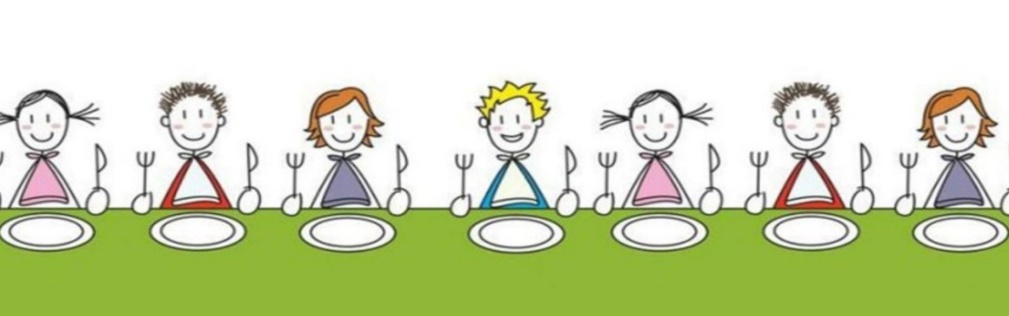 Toute absence est à signaler à l’adresse :centredeloisirs@segny.fr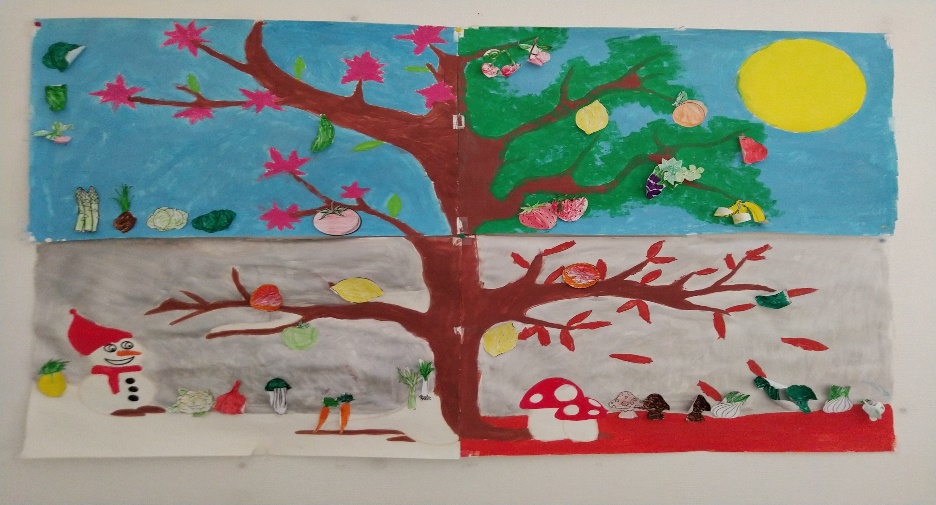 Centre de loisirs : Directrice : Mme REINA QUEIROGA Rafaelacentredeloisirs@segny.frTél : 06 79 65 86 76 